Maths Learning intention – interpreting timetables.Look the bus timetable below, read it and create your own set of questions, no more than 8 questions, for a partner to answer.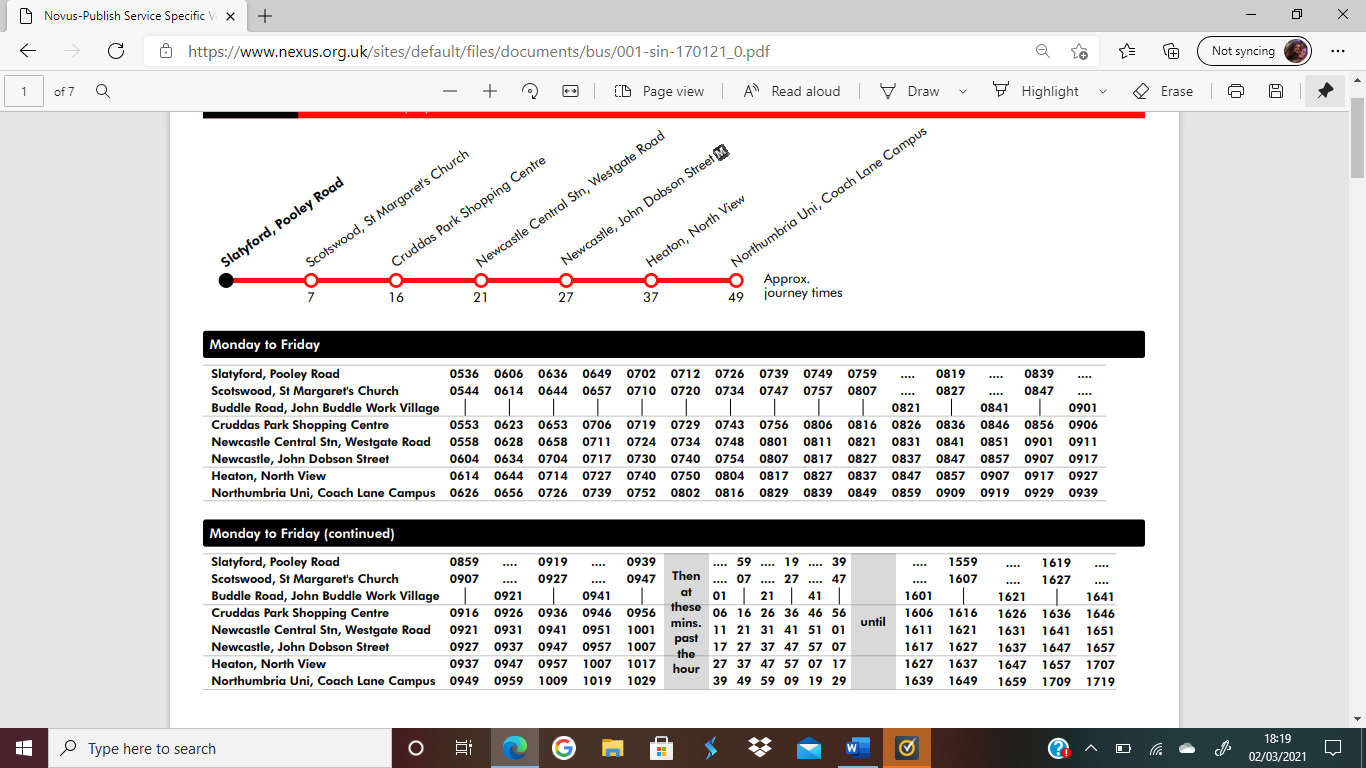 